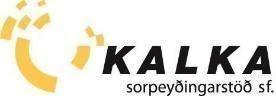 
Fundargerð – 534. stjórnarfundur Kölku Fundur í stjórn Kölku sorpeyðingarstöðvar sf. var haldinn þriðjudaginn 15. mars 2022, kl. 16:30. Fundurinn var haldinn með fjarfundarsniði.Mættir: Önundur Jónasson sem stýrði fundi, Inga Rut Hlöðversdóttir, Ásrún Kristinsdóttir, Laufey Erlendsdóttir, Páll Orri Pálsson sem ritaði fundargerð og Steinþór Þórðarson. Dagskrá:Skýrsla framkvæmdastjóra fyrir febrúar.Endanlegar efnistölur síðasta árs.Undirbúningur fyrir breytingar 2023 – Útboðsmál.Aðalfundur 2022.Önnur mál. Skýrsla framkvæmdastjóra:Framkvæmdastjóri fór yfir yfir helstu þætti í rekstrinum frá síðasta stjórnarfundi. Miklar framfarir hafa orðið í notkun persónuhlífa og reglufylgni í öryggismálum.  Brennsla í febrúar var að meðaltali 1526 kg/klst. í febrúar eða lítillega undir markmiði. Vandræði með innmötunartjakk og óheppilegt efni skýra það að mestu. Einnig var óvenju lítið um spilliefni.Brennsla í mars, fram að stoppi, var 1559 kg/klst. í mars. Umtalsverð aukning í spilliefnum.Viðhaldsstopp hófst aðfararnótt mánudagsins 14. mars. Búist er við þriggja vikna stoppi m.a. til að endurfóðra eftirbrennslu og skipta um poka í reykhreinsivirki. Skemmdir hafa komið í ljós á þaki stöðvarinnar. Leitað hefur verið til verkfræðistofu til að taka ástandið út og gera tillögur um úrbætur.  Dagana 6. og 7. mars var 1319 tonnum af flugösku skipað um borð í Hav Saga í Njarðvíkurhöfn. Útskipunin og undirbúningur hennar gengu mjög vel og mun betur en undanfarin ár. Endanlegar efnistölur 2021.Alls bárust 20.965 tonn af efni til Kölku á síðasta ári. Er það tæpum 2000 tonnum meira en 2020 og árin þar á undan. Aukningin er 11%.Undirbúningur fyrir breytingar 2023 – Útboðsmál.Framkvæmdastjóri fór yfir ýmsa vinnu, bæði á vettvangi Kölku og í ýmsu samstarfi, sem miðar að því að breytingar á úrgangsmeðhöndlun sem ganga í gildi fái fullnægjandi undirbúning. Starfshópur á vegum sveitarfélaganna er að fá ýmsar kynningar þessa dagana og mun í framhaldinu verða ráðgefandi um lausnir fyrir Suðurnes. Þá er Kalka þátttakandi í undirbúningi á vegum Sambands íslenskra sveitarfélaga, Fenúr og samráðsvettvangs sorpsamlaganna á SV horninu. Framkvæmdastjóri kynnti einnig ýmis sjónarmið varðandi yfirvofandi útboð á samningum. Framkvæmdastjóra falið að hefja samtal við samningsaðila um framtíðarhorfur á sorphirðu frá heimilum í ljósi breytinga á lögum sem taka gildi í byrjun næsta árs. Aðalfundur 2022: Hefð er fyrir því hjá Kölku að þegar sveitarstjórnarkosningar eru að vori er aðalfundur haldinn síðsumars.  Framkvæmdastjóri lagði til að valinn verði fundardagur á bilinu 22. – 25. ágúst. Önnur mál:
Umræða um tíðni tæminga á hinum ýmsu flokkum á grenndarstöðvum. Enn er að koma reynsla á þörfina og verður hún endurskoðuð með tilliti til magns.
Rætt um gjaldskrá og að fjölgað verði flokkum á móttökuplani þar sem hreint timbur er aðskilið betur frá máluðu- og plasthúðuðu timbri með aukna endurvinnslu að leiðarljósi.Fleira var ekki tekið fyrir á fundinum og honum slitið kl. 18:03.Næsti fundur er áætlaður þriðjudaginn 5. apríl 2022. Fundargerð samþykkt með tölvupóstum.___________________________                                         ______________________________Önundur Jónasson 					Ásrún Kristinsdóttir___________________________                                         ______________________________Laufey Erlendsdóttir		                                           Steinþór Þórðarson___________________________    		              ______________________________Inga Rut Hlöðversdóttir					Páll Orri Pálsson